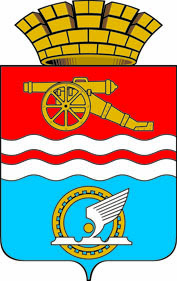 СВЕРДЛОВСКАЯ ОБЛАСТЬАДМИНИСТРАЦИЯ ГОРОДА КАМЕНСКА - УРАЛЬСКОГОПОСТАНОВЛЕНИЕот 23.11.2018 № 1016О внесении изменений в Порядок предоставления субсидий на возмещение части затрат субъектов малого и среднего предпринимательства, связанных с уплатой процентов по кредитам, привлеченным в российских кредитных организациях на строительство (реконструкцию) для собственных нужд производственных зданий, строений и сооружений либо приобретение оборудования в целях создания и (или) развития либо модернизации производства товаров (работ, услуг), в муниципальном образовании город Каменск-УральскийВ целях устранения технической ошибки Администрация города Каменска-УральскогоПОСТАНОВЛЯЕТ:1. Внести изменения в Порядок предоставления субсидий на возмещение части затрат субъектов малого и среднего предпринимательства, связанных с уплатой процентов по кредитам, привлеченным в российских кредитных организациях на строительство (реконструкцию) для собственных нужд производственных зданий, строений и сооружений либо приобретение оборудования в целях создания и (или) развития либо модернизации производства товаров (работ, услуг), в муниципальном образовании город Каменск-Уральский, утвержденный постановлением Администрации города Каменска-Уральского от 26.10.2018 № 921, изложив  Приложение № 3 в новой редакции согласно Приложению к настоящему постановлению.2. Настоящее постановление применяется к отношениям по проведению конкурсного отбора заявителей – субъектов малого и среднего предпринимательства на предоставление субсидий на возмещение части затрат субъектов малого и среднего предпринимательства, связанных с уплатой процентов по кредитам, привлеченным в российских кредитных организациях на строительство (реконструкцию) для собственных нужд производственных зданий, строений и сооружений либо приобретение оборудования в целях создания и (или) развития либо модернизации производства товаров (работ, услуг), в муниципальном образовании город Каменск-Уральский в 2018 году.3. Опубликовать настоящее постановление в газете «Каменский рабочий» и разместить на официальном сайте муниципального образования.4. Контроль за выполнением настоящего постановления возложить на заместителя главы Администрации города С.И. Жукову.Глава города                                                                                                                      А.В. ШмыковПриложение к постановлению Администрации городаКаменска-Уральского	от 23.11.2018 № 1016Приложение № 3 к Порядку предоставления субсидий на возмещение части затрат субъектов малого и среднего предпринимательства, связанных с уплатой процентов по кредитам, привлеченным в российских кредитных организациях на строительство (реконструкцию) для собственных нужд производственных зданий, строений и сооружений либо приобретение оборудования в целях создания и (или) развития либо модернизации производства товаров (работ, услуг), в муниципальном образовании город Каменск-Уральский Расчетразмера субсидии на возмещение части затрат, связанных с уплатой процентов по кредитам, привлеченным в российских кредитных организациях ___________________________________________________________________________(полное наименование юридического лица, Ф.И.О индивидуального предпринимателя)ИНН __________________________________________________________.Расчетный счет _________________________________________________.Наименование банка ____________________________________________.БИК ___________________________ кор. счет _______________________.По кредитному договору №__________________________ от_______________20__года с (наименование кредитной организации).1. Дата окончания срока действия кредитного договора ______________.2. Сумма кредита _______________________________________________.3. На какие цели предоставлен кредит ______________________________.4. Ключевая ставка Банка России на дату подачи конкурсной заявки_______.5. Расчет суммы субсидии:*Без учета сумм, начисленных и уплаченных по просроченной задолженности по кредитному договору.** Сумма субсидии не должна превышать 70% от суммы оплаченных процентов по кредитному договору.Руководитель (ИП) _______________   _________________________                                          (подпись)                       (расшифровка подписи)Главный бухгалтер _______________ ___________________________                                          (подпись)                        (расшифровка подписи)«__»__________ 20__ г. М.П.